ВНИМАНИЮНАЛОГОПЛАТЕЛЬЩИКОВ!В связи с реорганизацией налоговых органов Самарской области Единый регистрационный центр (ЕРЦ), который осуществлял деятельность на базе ИФНС России по Красноглинскому району г.Самары, с 31 мая 2021 года будет осуществлять деятельность набазеМежрайонной ИФНС России № 20 по Самарской области (код 6312). ЕРЦ будет располагаться по прежнему адресу: 443112, г.Самара, Красноглинский район, ул. С.Лазо, 2а.С 31.05.2021 при заполнении платёжных документов на уплату госпошлины для получения услуг по государственной регистрации необходимо использовать реквизиты инспекции-правопреемника либо воспользоваться электронными сервисами сайта ФНСРоссии:!«Личныи кабинет для налогоплательщиков» (физических и юридических лиц, ИП) и «Уплата налогов и пошлин».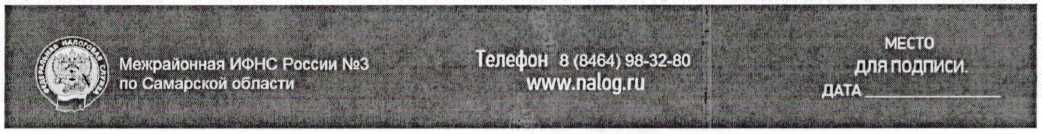 Сведения о реквизитах платежных документов, подтверждающих уплату государственной пошлины при государственной регистрации юридических лиц и индивидуальных предпринимателей.Гос.пошлина:за гос. регистрацию ЮЛ, ФЛ в качестве ИП, изменений, вносимых в их учредительные документы, а также за гос. регистрацию ликвидации ЮЛ:КБК - 18210807010011000110;при обращении через многофункциональные центры:КБК- 18210807010018000110;за право использования наименования "Россия", "Российская Федерация" и образованных на их основе слов и словосочетаний в наименовании юр. лиц: КБК- 18210807030011000110.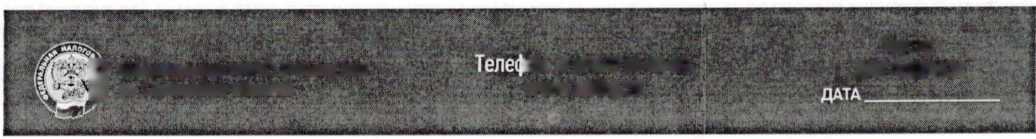 У Межрайонная ИФНС России №3 Щ) по Самарской области№НаименованиеполучателяплатежаИННрегистрирующего(налогового)органаКППрегистрирующего(налогового)органаКод ОКТМО муниципальног о образования, на территории которого мобилизуются денежные средстваНомер счета получателя платежаНаименован ие банка получателя платежаБанковский идентифика ционный код (БИК)123456781УФК МФ по Самарской области (Межрайонная ИФНС России № 20 по Самарской области)63120355076319010013670133540102810545370000036ОТДЕЛЕНИЕ САМАРА БАНКА РОССИИ//УФК по Самарской области г. Самара013601205